Anykščiai, 2017 m. Versijų valdymasKonfidencialumasTURINYSTURINYS	3Sąvokos	4I.	Skyrius. Bendrosios nuostatos	6II.	Skyrius. Atrankos kriterijai ir procedūros, projektinių pasiūlymų sąrašų sudarymas	9I. Skirsnis. Projektinių pasiūlymų atrankos kriterijų nustatymas administracinės atitikties, naudos ir kokybės kriterijai	9II Skirsnis. Kvietimas teikti projektinius pasiūlymus atrankai	9III Skirsnis. Projektinių pasiūlymų vertinimas	10IV Skirsnis. Anykščių miesto VVG vietos plėtros projektų sąrašų sudarymas	12V. Skirsnis. Ministerijai siūlomų finansuoti vietos plėtros projektų sąrašų sudarymas ir tvirtinimas	13VI. Skirsnis. Ministerijai siūlomų finansuoti vietos plėtros projektų sąrašų keitimas	16III.	Skyrius. Miesto vietos plėtros strategijos įgyvendinimo viešinimas, stebėsena, keitimas	17I Skirsnis. Strategijos įgyvendinimo viešinimas	17II Skirsnis. Strategijos įgyvendinimo stebėsena	19III Skirsnis. Strategijos keitimas	20IV.	Skyrius. Strategijos įgyvendinimo planas	22V.	Skyrius. Baigiamosios nuostatos	25VI.	Skyrius. Priedų sąrašas	26SąvokosSkyrius. Bendrosios nuostatosAnykščių miesto 2016-2020 m. vietos plėtros strategijos įgyvendinimo vidaus tvarkos aprašas (toliau – Strategijos įgyvendinimo aprašas), parengtas įgyvendinant projektą „Anykščių miesto vietos plėtros strategijos įgyvendinimo administravimas“ (Nr. 08.6.1-ESFA-T-910-02-0001), nustato Anykščių miesto 2016 – 2020 m. vietos plėtros strategijos (toliau – Strategija) veiklų ir bendruomenės inicijuotų vietos plėtros projektinių pasiūlymų (toliau – Projektiniai pasiūlymai) atrankos ir Strategijos įgyvendinimo viešinimo, stebėsenos, keitimo tvarką. Projektinio pasiūlymo forma pateikta Strategijos įgyvendinimo aprašo 2 priede. Žemiau esančiame paveiksle pateikta įgyvendinamo projekto teisinė aplinka ir pagrindiniai teisės aktai, kuriais vadovaujantis parengtas Strategijos įgyvendinimo aprašas: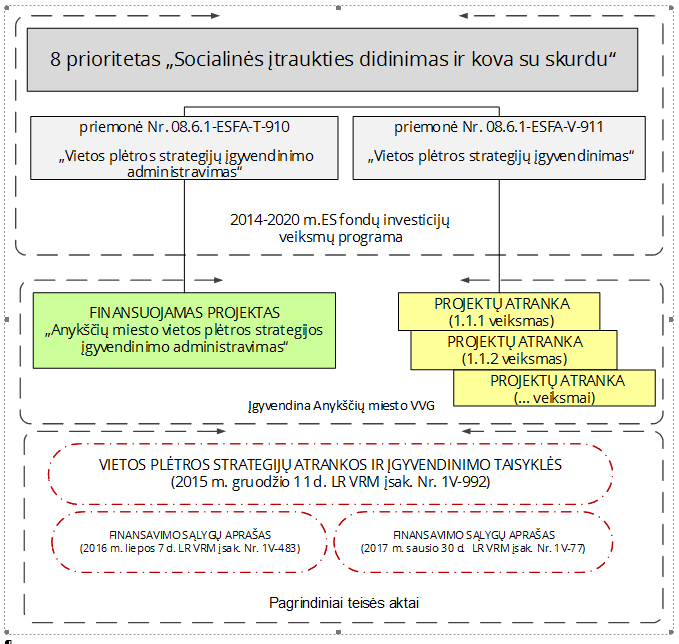 Pav. 1. Teisinė aplinkaStrategijos įgyvendinimo aprašas parengtas vadovaujantis:2013 m. gruodžio 17 d. Europos Parlamento ir Tarybos reglamentu (ES) Nr. 1303/2013, kuriuo nustatomos Europos regioninės plėtros fondui, Europos socialiniam fondui, Sanglaudos fondui, Europos žemės ūkio fondui kaimo plėtrai ir Europos jūros reikalų ir žuvininkystės fondui bendros nuostatos ir Europos regioninės plėtros fondui, Europos socialiniam fondui, Sanglaudos fondui ir Europos jūros reikalų ir žuvininkystės fondui taikytinos bendrosios nuostatos ir panaikinamas Tarybos reglamentas (EB) Nr. 1083/2006 (OL 2013, L 347, p. 320) (toliau – reglamentas Nr. 1303/2013),2013 m. gruodžio 17 d. Europos Parlamento ir Tarybos reglamentu (ES) Nr. 1304/2013 dėl Europos socialinio fondo, kuriuo panaikinamas Tarybos reglamentas (EB) Nr. 1081/2006 (OL 2013, L 347, p. 470) (toliau – reglamentas Nr. 1304/2013),Lietuvos Respublikos partnerystės sutartimi, patvirtinta Europos Komisijos 2014 m. birželio 20 d. sprendimu Nr. 2014LT16M8PA001,Atsakomybės ir funkcijų paskirstymo tarp institucijų, įgyvendinant 2014–2020 metų Europos Sąjungos struktūrinių fondų investicijų veiksmų programą, taisyklėmis, pavirtintomis Lietuvos Respublikos Vyriausybės 2014 m. birželio 4 d. nutarimu Nr. 528 „Dėl Atsakomybės ir funkcijų paskirstymo tarp institucijų, įgyvendinant 2014–2020 metų Europos Sąjungos struktūrinių fondų investicijų veiksmų programą“ (toliau – Atsakomybės ir funkcijų paskirstymo taisyklės),Vietos plėtros strategijų rengimo taisyklėmis, patvirtintomis Lietuvos Respublikos vidaus reikalų ministro 2015 m. sausio 22 d. įsakymu Nr. 1V-36 „Dėl Vietos plėtros strategijų rengimo taisyklių patvirtinimo“ (toliau – Vietos plėtros strategijų rengimo taisyklės),2014–2020 metų Europos Sąjungos fondų investicijų veiksmų programa, patvirtinta Europos Komisijos 2014 m. rugsėjo 8 d. sprendimu Nr. C(2014)6397 (toliau – Veiksmų programa),2014–2020 metų Europos Sąjungos fondų investicijų veiksmų programos 8 prioriteto „Socialinės įtraukties didinimas ir kova su skurdu“ 08.6.1-ESFA-T-909 priemonės „Vietos plėtros strategijų rengimas“ projektų finansavimo sąlygų aprašu, patvirtintu Lietuvos Respublikos vidaus reikalų ministro 2015 m. gegužės 18 d. įsakymu Nr. 1V-402 „Dėl 2014–2020 metų Europos Sąjungos fondų investicijų veiksmų programos 8 prioriteto „Socialinės įtraukties didinimas ir kova su skurdu“ 08.6.1-ESFA-T-909 priemonės „Vietos plėtros strategijų rengimas“ projektų finansavimo sąlygų aprašo patvirtinimo“,Projektų administravimo ir finansavimo taisyklėmis, patvirtintomis Lietuvos Respublikos finansų ministro 2014 m. spalio 8 d. įsakymu Nr. 1K-316 „Dėl Projektų administravimo ir finansavimo taisyklių patvirtinimo“ (toliau – Projektų administravimo ir finansavimo taisyklės);Anykščių miesto 2016 – 2020 m. vietos plėtros strategija (toliau – Strategija), patvirtinta Lietuvos Respublikos vidaus reikalų ministro 2016 m. liepos 20 d. įsakymu Nr. 1V-505 „Dėl siūlomų atrinkti ir finansuoti pagal 2014–2020 metų Europos Sąjungos fondų investicijų veiksmų programos 8 prioriteto „Socialinės įtraukties didinimas ir kova su skurdu“ priemones Nr. 08.6.1-ESFA-T-910 „Vietos plėtros strategijų įgyvendinimo administravimas“ ir Nr. 08.6.1-ESFA-V-911 „Vietos plėtros strategijų įgyvendinimas“ vietos plėtros strategijų sąrašo sudarymo,Vietos plėtros strategijų atrankos ir įgyvendinimo taisyklės, patvirtintos Lietuvos Respublikos vidaus reikalų ministro 2015 m. gruodžio 11 d. įsakymu Nr. 1V-992 „Dėl Vietos plėtros strategijų atrankos ir įgyvendinimo taisyklių patvirtinimo“ (toliau - Strategijų atrankos ir įgyvendinimo taisyklės).Priemonės „Vietos plėtros strategijų įgyvendinimo administravimas“ projektų finansavimo sąlygų aprašas, patvirtintas Lietuvos Respublikos vidaus reikalų ministro 2016 m. liepos 7 d. įsakymu Nr.1V-483 „dėl 2014–2020 metų Europos Sąjungos fondų investicijų veiksmų programos 8 prioriteto „Socialinės įtraukties didinimas ir kova su skurdu“ Nr. 08.6.1-ESFA-T-910 priemonės „Vietos plėtros strategijų įgyvendinimo administravimas“ projektų finansavimo sąlygų aprašo patvirtinimo“.Strategijos įgyvendinimo apraše vartojamos sąvokos suprantamos taip, kaip jas apibrėžia reglamentas Nr. 1303/2013, reglamentas Nr. 1304/2013; Lietuvos Respublikos vietos savivaldos įstatymas; Atsakomybės ir funkcijų paskirstymo taisyklės; Strateginio planavimo metodika, patvirtinta Lietuvos Respublikos Vyriausybės 2002 m. birželio 6 d. nutarimu Nr. 827 „Dėl Strateginio planavimo metodikos patvirtinimo“; Integruotų teritorijų vystymo programų rengimo ir įgyvendinimo gairės, patvirtintos Lietuvos Respublikos vidaus reikalų ministro 2014 m. liepos 11 d. įsakymu Nr. 1V-480 „Dėl Integruotų teritorijų vystymo programų rengimo ir įgyvendinimo gairių patvirtinimo“; Projektų administravimo ir finansavimo taisyklės. Skyrius. Atrankos kriterijai ir procedūros, projektinių pasiūlymų sąrašų sudarymasI. Skirsnis. Projektinių pasiūlymų atrankos kriterijų nustatymas administracinės atitikties, naudos ir kokybės kriterijaiAnykščių miesto vietos veiklos grupė (toliau – Anykščių miesto VVG) ne vėliau kaip 5 d. iki Kvietimo teikti bendruomenių vietos plėtros projektinius pasiūlymus (toliau - Kvietimas atrankai) paskelbimo dienos parengia Projektinių pasiūlymų atrankos administracinės atitikties, naudos ir kokybės kriterijus (toliau – Atrankos kriterijai), jų vertinimo balus ir Anykščių miesto vietos plėtros projektinių pasiūlymų vertinimo ir atrankos vidaus tvarkos aprašą (toliau – Vertinimo ir atrankos aprašas), atsižvelgdama į Strategijos dalyje „Vietos plėtros strategijos valdymo ir stebėsenos tvarka“ (VI dalis) aprašytus veiksmus ir 2014–2020 metų Europos Sąjungos fondų investicijų veiksmų programos 8 prioriteto „Socialinės įtraukties didinimas ir kova su skurdu“ Nr. 08.6.1-ESFA-V-911 priemonės „Vietos plėtros strategijų įgyvendinimas“ projektų finansavimo sąlygų aprašą, patvirtintą Lietuvos Respublikos vidaus reikalų ministro 2017 m. sausio 30 d. įsakymu Nr. 1V-77 „Dėl 2014–2020 metų Europos Sąjungos fondų investicijų veiksmų programos 8 prioriteto „Socialinės įtraukties didinimas ir kova su skurdu“ Nr. 08.6.1-ESFA-V-911 priemonės „Vietos plėtros strategijų įgyvendinimas“ projektų finansavimo sąlygų aprašo patvirtinimo“. Vertinimo ir atrankos aprašas ir Atrankos kriterijai turi būti aiškūs, tinkami Projektinius pasiūlymus atrinkti skaidriai, nediskriminuojančiai, išvengiant interesų konfliktų, užtikrinantys stebėsenos rodiklio pasiekiamumą. Anykščių miesto VVG, rengdama 4 punkte nurodytus dokumentus, gali konsultuotis su Lietuvos respublikos Vidaus reikalų Ministerijos (toliau – Ministerija) Regioninės politikos departamento Regioninės politikos strateginio koordinavimo skyriumi. Atrankos kriterijus, Vertinimo ir atrankos aprašą ne vėliau kaip 3 d. iki kvietimo atrankai paskelbimo dienos tvirtina Anykščių miesto VVG valdyba (toliau – Asociacijos valdyba). Prieš Atrankos kriterijų ir Vertinimo ir atrankos aprašo tvirtinimą Anykščių miesto VVG gali derinti juos su Ministerija. Prieš paskelbiant Kvietimą atrankai, Atrankos kriterijai ir Vertinimo ir atrankos aprašas gali būti keičiami siekiant efektyvesnio vietos plėtros strategijos įgyvendinimo ir (arba) atsižvelgiant į vietos plėtros strategijos pakeitimus. Paskelbus Kvietimą atrankai ir Projektinių pasiūlymų vertinimo metu Atrankos kriterijai ir Vertinimo ir atrankos aprašas nekeičiami. II Skirsnis. Kvietimas teikti projektinius pasiūlymus atrankaiAnykščių miesto VVG skelbia Kvietimą atrankai, tik po to, kai yra Strategijos įgyvendinimo aprašo 4 ir 5 punktuose nustatyta tvarka parengti ir patvirtinti Atrankos kriterijai, jų vertinimo balai ir Vertinimo ir atrankos aprašas. Kvietime atrankai turi būti nurodytos Projektinių pasiūlymų atrankos sąlygos (Projektinių pasiūlymų teikimo laikotarpis, kuris turi būti ne trumpesnis kaip 1 mėnuo nuo Kvietimo atrankai paskelbimo dienos, planuojama skirti lėšų vietos plėtros projektams įgyvendinti suma, tinkami Projektinių pasiūlymų teikėjai ir kt.). Atrankos sąlygas nustato Anykščių miesto VVG, atsižvelgdama į Strategijų atrankos ir įgyvendinimo taisykles ir Strategijos įgyvendinimo aprašą. Anykščių miesto VVG skelbia Kvietimą atrankai pagal šio Strategijos įgyvendinimo aprašo 1 priede nustatytą formą „Kvietimo atrankai forma“. Kvietimas atrankai skelbiamas lietuvių kalba Anykščių miesto savivaldybės interneto svetainėje https://www.anyksciai.lt arba (ir) pagal galimybes kitose interneto svetainėse. Siekiant efektyviau informuoti galimus Projektinių pasiūlymų rengėjus, kvietimas atrankai gali būti skelbiamas kitose pasirinktose interneto svetainėse ar kitomis informavimo priemonėmis. Anykščių miesto VVG užtikrina, kad informacija apie Kvietimą atrankai būtų vieša ir prieinama visiems galimiems Projektinių pasiūlymų rengėjams ir visuomenei. Anykščių miesto VVG surengia mokymus Projektinių pasiūlymų rengėjams: Anykščių miesto VVG po Kvietimo atrankai paskelbimo surengia mokymus dėl reikalavimų Projektiniams pasiūlymams, stebėsenos rodiklių, remiamų veiklų, išlaidų tinkamumo, susijusių su Kvietimu atrankai. Mokymų data, vieta ir turinys skelbiami Anykščių miesto savivaldybės interneto svetainėje https://www.anyksciai.lt arba (ir) pagal galimybes kitose interneto svetainėse. Projektinių pasiūlymų rengėjai, visą Strategijos įgyvendinimo aprašo 8 punkte nurodytą Kvietimo atrankai teikimo laikotarpį, raštu, elektroniniu paštu, žodžiu gali pateikti Anykščių miesto VVG klausimus dėl dalyvavimo Projektinių pasiūlymų konkurse, atrankos tvarkos ir sąlygų, paraiškos pildymo, informavimo apie projektą veiksmų taikymo ir kitus su Kvietimu atrankai susijusius klausimus. Anykščių miesto VVG priskirti darbuotojai privalo konsultuoti Projektinių pasiūlymų rengėjus visais su Kvietimu atrankai susijusiais klausimais. Raštu, elektroniniu paštu, telefonu, į pateiktus klausimus turi būti atsakoma ne vėliau kaip per 2-5 darbo dienas nuo klausimo gavimo dienos. Anykščių miesto VVG gali skelbti papildomus Kvietimus atrankai teikti rezervinius Projektinius pasiūlymus. Kvietime turi būti aiškiai nurodyta, kad priimami tokie Projektiniai pasiūlymai, kuriems finansuoti Strategijoje lėšų nėra. III Skirsnis. Projektinių pasiūlymų vertinimasAnykščių miesto VVG, Strategijos įgyvendinimo aprašo 8 punkte nurodytu Kvietimo atrankai laikotarpiu arba jam pasibaigus, gautą Projektinį pasiūlymą užregistruoja Anykščių miesto VVG Projektinių pasiūlymų registre, nurodydama gavimo datą, laiką ir pradeda Projektinio pasiūlymo vertinimą. Projektinius pasiūlymus vertina ne mažiau kaip du Anykščių miesto VVG paskirti vietos plėtros projektų vertintojai (toliau – Vertintojai). Gautų Projektinių pasiūlymų vertinimui Anykščių miesto VVG gali pasitelkti kitus specialistus, ekspertus. Asociacijos valdybos nariai negali būti skiriami Vertintojais. Prieš atlikdamas vertinimą, Vertintojas turi patvirtinti savo konfidencialumą ir nešališkumą, pasirašydamas konfidencialumo ir nešališkumo deklaraciją (Strategijos įgyvendinimo aprašo 7 priedas „Konfidencialumo ir nešališkumo deklaracijos forma“), kuria įsipareigoja būti nešališkas, laikytis konfidencialumo ir nesukelti interesų konflikto. Projektiniai pasiūlymai vertinami vadovaujantis Kvietime atrankai nurodytais atrankos kriterijais, jų vertinimo balais, Vertinimo ir atrankos aprašu ir Strategijos įgyvendinimo aprašu. Vertintojai rengia ir Asociacijos valdybai, ne vėliau kaip 2 mėn. nuo Kvietimo atrankai termino pabaigos, teikia Projektinių pasiūlymų vertinimo išvadas. Už Projektinių pasiūlymų vertinimo ir vertinimo išvadų kokybę atsako Anykščių miesto VVG. Projektinių pasiūlymų vertinimo metu Vertintojas ir VVG atstovai arba įgalioti asmenys gali atlikti Projektinio pasiūlymo patikrą vietoje. Projektinio pasiūlymo vertinimo etapai:administracinės atitikties vertinimas;naudos ir kokybės vertinimas; vertinimo išvadų parengimas (forma pateikta Strategijos įgyvendinimo aprašo 3 priede „Projektinio pasiūlymo vertinimo išvados forma“) (toliau – Išvada dėl vietos plėtros projekto). Administracinės atitikties vertinimo metu Vertintojas patikrina, ar Projektinio pasiūlymo visi laukai užpildyti, ar pridėti visi Projektinio pasiūlymo formoje nurodyti dokumentai. Naudos ir kokybės vertinimą Vertintojas atlieka pagal Strategijos įgyvendinimo apraše nurodytus reikalavimus, Atrankos kriterijus, jų vertinimo balus. Tuo atveju, jei Projektiniam pasiūlymui vertinti trūksta informacijos, duomenų ar Projektiniame pasiūlyme yra netikslumų, Vertintojai turi informuoti Anykščių miesto VVG, kuri turi teisę raštu ar elektroniniu paštu Projektinio pasiūlymo rengėją paprašyti paaiškinti, papildyti ar patikslinti Projektiniame pasiūlyme pateiktą informaciją ir nustatyti terminą prašomai informacijai pateikti, kuris negali būti trumpesnis kaip 4 darbo dienos: gavus prašomą informaciją per nurodytą terminą, Projektinio pasiūlymo rengėjas turi pateikti prašomą papildomą informacija ar dokumentus ir pagal pastabas patikslintą Projektinį pasiūlymą; nepateikus prašomos informacijos per nurodytą terminą, Projektinio pasiūlymo lėšų suma gali būti mažinama arba Projektinis pasiūlymas atmetamas. Projektinių pasiūlymų pareiškėjai, nesutikdami su Anykščių miesto VVG priimtais sprendimais, turi teisę apskųsti teisės aktų nustatyta tvarka ne vėliau kaip per 14 dienų nuo tos dienos, kai pareiškėjas sužinojo ar turėjo sužinoti apie priimtą sprendimą.Jei vertinant Projektinį pasiūlymą prašoma Projektinio pasiūlymo rengėjo pateikti papildomą informaciją, kaip tai numatyta Strategijos įgyvendinimo aprašo 21 punkte, vertinimo terminas gali būti pratęstas, bet ne ilgiau kaip 5 darbo dienas nuo Strategijos įgyvendinimo aprašo 15 punkte nustatyto Projektinio pasiūlymo vertinimo termino pabaigos. Apie Projektinio pasiūlymo vertinimo termino pratęsimą Anykščių miesto VVG atsakingi darbuotojai turi raštu ar elektroniniu paštu informuoti Projektinio pasiūlymo rengėją ir nurodyti termino pratęsimo priežastis. IV Skirsnis. Anykščių miesto VVG vietos plėtros projektų sąrašų sudarymasAnykščių miesto VVG, atsižvelgdama į vertinimo išvadą, pagal Strategijos įgyvendinimo aprašo 6 priedą „Projektų sąrašo forma“ sudaro:siūlomų finansuoti Strategijos įgyvendinimo vietos plėtros projektų sąrašą (toliau – Projektų sąrašas);rezervinį Strategijos įgyvendinimo vietos plėtros Projektų sąrašą (toliau – Rezervinis sąrašas). Jeigu Anykščių miesto VVG Kvietimo atrankai metu priėmė tinkamų finansuoti Projektinių pasiūlymų, kurių įgyvendinimui lėšų nepakanka, ji gali sudaryti Strategijos įgyvendinimo aprašo 23.2. papunktyje nurodytą Rezervinį sąrašą. Rezervinis sąrašas sudaromas vadovaujantis Projektinių pasiūlymų, kurie nebuvo įtraukti į Strategijos įgyvendinimo aprašo 23.1. papunktyje nurodytą sąrašą, surinktų balų mažėjimo tvarka. Strategijos įgyvendinimo aprašo 23 punkte nurodytus sąrašus tvirtina Asociacijos valdyba. Anykščių miesto VVG per 10 darbo dienų, nuo 15 punkte nurodyto Projektinių pasiūlymų vertinimo išvadų teikimo Asociacijos valdybai termino, raštu informuoja Projektinių pasiūlymų rengėjus apie priimtus sprendimus, susijusius su jo (jų) Projektiniu pasiūlymu, nurodydama sprendimų priėmimo motyvus.Siūlomų finansuoti Projektų sąrašas, numatyta 23.1 punkte, į kurį įtrauktas bent vienas Projektinis pasiūlymas, kartu su Projektiniais pasiūlymais dėl vietos plėtros Projekto įgyvendinimo, turi būti pateiktas Ministerijai per 12 mėnesių nuo Strategijos patvirtinimo Lietuvos Respublikos vidaus reikalų ministro 2016 m. liepos 20 d. įsakymu Nr. 1V-505 „Dėl siūlomų atrinkti ir finansuoti pagal 2014–2020 metų Europos Sąjungos fondų investicijų veiksmų programos 8 prioriteto „Socialinės įtraukties didinimas ir kova su skurdu“ priemones Nr. 08.6.1-ESFA-T-910 „Vietos plėtros strategijų įgyvendinimo administravimas“ ir Nr. 08.6.1-ESFA-V-911 „Vietos plėtros strategijų įgyvendinimas“ vietos plėtros strategijų sąrašo sudarymo“ (toliau – miesto Strategijų sąrašas) dienos. Šis terminas gali būti pratęstas ne ilgiau kaip 3 mėnesiams tuo atveju, jeigu atsiranda nuo Anykščių miesto VVG nepriklausančios aplinkybės, kurių Anykščių miesto VVG negalėjo numatyti iš anksto ir jų išvengti. Nepateikus siūlomų finansuoti Strategijos įgyvendinimo Projektų sąrašo kartu su Projektiniais pasiūlymais iki šiame punkte nustatyto termino pabaigos, Strategija išbraukiama iš siūlomų finansuoti vietos plėtros strategijų sąrašo. Papildomais Kvietimais atrankai patvirtintų Projektų sąrašas (-ai) kartu su Projektiniais pasiūlymais dėl vietos plėtros Projekto įgyvendinimo turi būti pateikti ne vėliau kaip iki 2019 m. gruodžio 30 d. V. Skirsnis. Ministerijai siūlomų finansuoti vietos plėtros projektų sąrašų sudarymas ir tvirtinimasMinisterijos siūlomų finansuoti vietos plėtros Projektų sąrašą Ministerija sudaro atsižvelgdama į Strategiją, Anykščių miesto VVG sudarytą ir Ministerijai pateiktą siūlomų finansuoti Strategijos įgyvendinimo Projektų sąrašą, Veiksmų programos 8 prioriteto 8.6.1 konkretų uždavinį „Pagerinti vietines įsidarbinimo galimybes ir didinti bendruomenių socialinę integraciją, išnaudojant vietos bendruomenių, verslo ir vietos valdžios ryšius“, 2014–2020 metų Europos Sąjungos fondų investicijų veiksmų programos priedą, patvirtintą Lietuvos Respublikos Vyriausybės 2014 m. lapkričio 26 d. nutarimu Nr. 1326 „Dėl 2014–2020 metų Europos Sąjungos fondų investicijų veiksmų programos priedo patvirtinimo“ (toliau – Veiksmų programos priedas), Lietuvos Respublikos vidaus reikalų ministerijos 2014–2020 metų Europos Sąjungos fondų investicijų veiksmų programos prioritetų įgyvendinimo priemonių įgyvendinimo planą, patvirtintą Lietuvos Respublikos vidaus reikalų ministro 2015 m. kovo 6 d. įsakymu Nr. 1V-164 „Dėl Lietuvos Respublikos vidaus reikalų ministerijos 2014–2020 metų Europos Sąjungos fondų investicijų veiksmų programos prioritetų įgyvendinimo priemonių įgyvendinimo plano ir Nacionalinių stebėsenos rodiklių skaičiavimo aprašo patvirtinimo“ (toliau – priemonių įgyvendinimo planas), Projektų administravimo ir finansavimo taisyklių ir Lietuvos Respublikos vidaus reikalų ministro tvirtinamo 2014–2020 m. Europos Sąjungos fondų investicijų veiksmų programos 8 prioriteto „Socialinės įtraukties didinimas ir kova su skurdu“ 08.6.1-ESFA-V-911 priemonės „Vietos plėtros strategijų įgyvendinimas“ projektų finansavimo sąlygų aprašo nuostatas. Ministerijos siūlomų finansuoti vietos plėtros Projektų sąrašas sudaromas pagal Iš Europos Sąjungos struktūrinių fondų lėšų siūlomų bendrai finansuoti valstybės ar regiono projektų sąrašo formą, patvirtintą Lietuvos Respublikos finansų ministro 2014 m. birželio 27 d. įsakymu Nr. 1K-199 „Dėl 2014–2020 m. Europos Sąjungos fondų investicijų veiksmų programos administravimo taisyklių įgyvendinimo“. Ministerijos siūlomų finansuoti vietos plėtros Projektų sąrašą tvirtina Lietuvos Respublikos vidaus reikalų ministras. Kai Anykščių miesto VVG negali pateikti Projektų sąrašo kartu su Projektiniais pasiūlymais per Strategijos įgyvendinimo aprašo 27 punkte nustatytą terminą, Anykščių miesto VVG likus ne mažiau kaip 14 dienų iki Strategijos įgyvendinimo aprašo 27 punkte nustatyto termino pabaigos raštu kreipiasi į Ministeriją nurodydama priežastis, dėl kurių negali laiku pateikti Projektų sąrašo kartu su Projektiniais pasiūlymais, ir datą, kada Projektų sąrašą su Projektiniais pasiūlymais galėtų pateikti. Ministerija, gavusi Strategijos įgyvendinimo aprašo 31 punkte nurodytą informaciją, įvertina priežastis, dėl kurių Anykščių miesto VVG per nustatytą terminą negali pateikti Projektų sąrašo kartu su Projektiniais pasiūlymais, ir datą, kada Anykščių miesto VVG galėtų pateikti Projektų sąrašą kartu su Projektiniais pasiūlymais, ir ne vėliau kaip per 7 dienas nuo Strategijos įgyvendinimo aprašo 31 punkte nurodytos informacijos Ministerijoje gavimo dienos:tuo atveju, kai pritaria Projektų sąrašo kartu su Projektiniais pasiūlymais pateikimo termino pratęsimui, priima sprendimą pratęsti dokumentų pateikimo terminą iki Anykščių miesto VVG nurodytos datos arba iki kitos, savo siūlomos datos ir raštu informuoja Anykščių miesto VVG apie naują Projektų sąrašo kartu su Projektiniais pasiūlymais pateikimo terminą. Jeigu siūlomas kitas terminas, paaiškina kito, nei Anykščių miesto VVG buvo nurodžiusi, dokumentų pateikimo termino nustatymo priežastis; tuo atveju, kai nesutinka pratęsti Projektų sąrašo kartu su Projektiniais pasiūlymais pateikimo termino, apie tai raštu informuoja Anykščių miesto VVG nurodydama nesutikimo priežastis. Jeigu Anykščių miesto VVG nepateikia Projektų sąrašo kartu su projektiniais pasiūlymais per Strategijos įgyvendinimo aprašo 27 punkte nustatytą terminą, Ministerijos Regioninės politikos departamentas parengia siūlomų finansuoti vietos plėtros strategijų sąrašo patvirtinimo įsakymo pakeitimo projektą išbraukiant Strategiją, kuriai nebuvo pateiktas Projektų sąrašas kartu su Projektiniais pasiūlymais, ir teikia jį tvirtinti Lietuvos Respublikos vidaus reikalų ministrui. Lietuvos Respublikos vidaus reikalų ministrui patvirtinus siūlomų finansuoti vietos plėtros strategijų sąrašo patvirtinimo įsakymo pakeitimo projektą, Ministerija per 5 darbo dienas apie tai informuoja Anykščių miesto VVG. Ministerija, gavusi vadovaujantis Strategijos įgyvendinimo aprašo 27, 28 punktu pateiktą Projektų sąrašą kartu su Projektiniais pasiūlymais, ne vėliau kaip per 20 darbo dienų nuo šių dokumentų gavimo Ministerijoje dienos turi įvertinti, ar: Projektinis pasiūlymas atitinka Strategijos nuostatas:ar Projektinis pasiūlymas atitinka Strategijos teritoriją, tikslą, uždavinį ir veiksmą (-us); ar Projektinio pasiūlymo aprašyme ir siūlomų finansuoti Projektų sąraše nurodytos preliminarios vietos plėtros Projekto paramos sumos neviršija Strategijos finansiniame plane veiksmui numatytos paramos sumos ir Jungtinio vietos plėtros strategijų atrankos komiteto (toliau – Komitetas) sudarytame vietos plėtros strategijų sąraše numatytos sumos Strategijai įgyvendinti.Projektinis pasiūlymas atitinka Veiksmų programos 8 prioriteto 8.6.1 konkretų uždavinį „Pagerinti vietines įsidarbinimo galimybes ir didinti bendruomenių socialinę integraciją, išnaudojant vietos bendruomenių, verslo ir vietos valdžios ryšius“ ir siekiamą rezultatą; Projektinis pasiūlymas atitinka priemonės 08.6.1-ESFA-V-911 PFSA nustatytus specialiuosius projektų atrankos kriterijus; Projektinis pasiūlymas atitinka (ar atitiks suėjus paraiškos pateikimo terminui) vietos plėtros projektų parengtumo sąlygas, nustatytas priemonės 08.6.1-ESFA-V-911 PFSA (jei tokios sąlygos nustatytos); Projektiniame pasiūlyme nurodytos veiklos atitinka priemonės 08.6.1-ESFA-V-911 PFSA numatytas finansuoti veiklas. Projektinius pasiūlymus vertina Ministerijos Regioninės politikos departamento ne mažiau kaip du valstybės tarnautojai ar darbuotojai, dirbantys pagal darbo sutartis (toliau – Ministerijos atsakingi darbuotojai). Ministerijos atsakingi darbuotojai, atliekantys Projektinių pasiūlymų vertinimą, atsižvelgdami į Projektinių pasiūlymų specifiką, gautų Projektinių pasiūlymų vertinimui gali pasitelkti kitų Ministerijos padalinių valstybės tarnautojus ar darbuotojus, dirbančius pagal darbo sutartis, taip pat kitus specialistus, ekspertus. Tuo atveju, jei Projektiniam pasiūlymui vertinti trūksta informacijos ir duomenų ar Projektiniame pasiūlyme yra netikslumų, Ministerijos atsakingi darbuotojai turi teisę raštu ar elektroniniu paštu Anykščių miesto VVG paprašyti paaiškinti, papildyti ar patikslinti Projektiniame pasiūlyme pateiktą informaciją ir nustatyti terminą prašomai informacijai pateikti, kuris negali trumpesnis kaip 4 darbo dienos. Jei vertinant Projektinį pasiūlymą, prašoma Anykščių miesto VVG pateikti papildomą informaciją, kaip tai numatyta Strategijos įgyvendinimo aprašo 37 punkte, vertinimo terminas gali būti pratęstas, bet ne ilgiau kaip 5 darbo dienas nuo Strategijos įgyvendinimo aprašo 34 punkte nustatyto Projektinio pasiūlymo vertinimo termino pabaigos. Apie Projektinio pasiūlymo vertinimo termino pratęsimą Ministerijos atsakingi darbuotojai nedelsiant turi raštu ar elektroniniu paštu informuoti Anykščių miesto VVG ir nurodyti termino pratęsimo priežastis.Jeigu atlikus Projektinio pasiūlymo vertinimą Ministerijos atsakingi darbuotojai nustato, kad vietos plėtros Projektas neatitinka bent vieno Strategijos įgyvendinimo aprašo 34 punkte nustatyto reikalavimo, tai parengiama Išvada dėl vietos plėtros projekto (forma pateikta Strategijos įgyvendinimo aprašo 3 priede), kurioje nurodoma, kad vietos plėtros Projektas negali būti įtrauktas į Ministerijos siūlomų finansuoti vietos plėtros Projektų sąrašą. Ministerijos Regioninės politikos departamento direktoriaus patvirtinta Išvada dėl vietos plėtros Projekto ne vėliau kaip per 5 darbo dienas nuo Projektinio pasiūlymo vertinimo termino pabaigos raštu išsiunčiama Anykščių miesto VVG. Jeigu atlikus Projektinio pasiūlymo vertinimą Ministerijos atsakingi darbuotojai nustato, kad vietos plėtros Projektas atitinka visus Strategijos įgyvendinimo aprašo 34 punkte nustatytus reikalavimus, Ministerijos atsakingi darbuotojai parengia bei pateikia Ministerijos Regioninės politikos departamento direktoriui tvirtinti Išvadą dėl vietos plėtros Projekto, kurioje nurodo, kad vietos plėtros Projektas atitinka visus Strategijos įgyvendinimo aprašo 34 punkte nustatytus reikalavimus ir gali būti įtraukiamas į Ministerijos siūlomų finansuoti vietos plėtros projektų sąrašą. Ministerijos atsakingi darbuotojai, atsižvelgdami į Strategijos įgyvendinimo aprašo 40 punkte nurodytą išvadą, parengia Ministerijos siūlomų finansuoti vietos plėtros projektų sąrašo projektą ir teikia jį tvirtinti Lietuvos Respublikos vidaus reikalų ministrui. Patvirtinus Ministerijos siūlomų finansuoti vietos plėtros projektų sąrašą, Ministerija Projektų administravimo ir finansavimo taisyklėse nustatyta tvarka apie tai informuoja įgyvendinančiąją instituciją, Anykščių miesto VVG ir atlieka kitus Projektų administravimo ir finansavimo taisyklių III skyriuje nustatytus veiksmus. Vietos plėtros projektų vykdytojai, kurių projektai įtraukti į Ministerijos siūlomų finansuoti vietos plėtros projektų sąrašą, įgyja teisę per Ministerijos siūlomų finansuoti vietos plėtros projektų sąraše nurodytą paraiškų teikimo terminą teikti paraišką finansuoti vietos plėtros projektą pagal priemonę 08.6.1-ESFA-V-911. VI. Skirsnis. Ministerijai siūlomų finansuoti vietos plėtros projektų sąrašų keitimasPatvirtintas Ministerijos siūlomų finansuoti vietos plėtros projektų sąrašas gali būti keičiamas, kai:pasikeičia Veiksmų programa, priemonių įgyvendinimo planas, priemonių įgyvendinimo planas, Strategija ar kitų Europos Sąjungos ir Lietuvos Respublikos teisės aktų nuostatos, turinčios įtakos vietos plėtros projekto įgyvendinimui; iš įgyvendinančiosios institucijos ir (arba) Anykščių miesto VVG gavus pagrįstą prašymą dėl Ministerijos siūlomų finansuoti vietos plėtros projektų sąrašo keitimo. Esant bent vienai iš Strategijos įgyvendinimo aprašo 44 punkte numatytų aplinkybių, patvirtintas Ministerijos siūlomų finansuoti vietos plėtros projektų sąrašas gali būti keičiamas:įtraukiant į Ministerijos siūlomų finansuoti vietos plėtros projektų sąrašą naują vietos plėtros projektą. Vietos plėtros projektas į Ministerijos siūlomų finansuoti vietos plėtros projektų sąrašą įtraukiamas vadovaujantis Strategijos įgyvendinimo aprašo 27 punktu ir Strategijos įgyvendinimo aprašo II skyriaus penktajame skirsnyje nustatyta tvarka.išbraukiant iš Ministerijos siūlomų finansuoti vietos plėtros projektų sąrašo vietos plėtros projektą; patikslinant patvirtintame Ministerijos siūlomų finansuoti vietos plėtros projektų sąraše esantį vietos plėtros projektą. Ministerijos siūlomų finansuoti vietos plėtros projektų sąrašas nėra keičiamas Projektų administravimo ir finansavimo taisyklių 43 punkte nurodytais atvejais. Skyrius. Miesto vietos plėtros strategijos įgyvendinimo viešinimas, stebėsena, keitimasI Skirsnis. Strategijos įgyvendinimo viešinimasAnykščių miesto VVG privalo viešinti Strategijos įgyvendinimą ir skatinti Anykščių miesto VVG veiklos teritorijos gyventojus ir šioje teritorijoje veiklą vykdančius juridinius asmenis dalyvauti Strategijos įgyvendinime. Viešinimas vykdomas visais bendruomenei prieinamais informaciniais kanalais (televizija, radijas, spauda ir kt.). Anykščių miesto VVG Strategijos įgyvendinimo metu privalo viešinti Strategijos įgyvendinimo eigą ir rezultatus Anykščių miesto savivaldybės interneto svetainėje https://www.anyksciai.lt arba (ir) pagal galimybes kitose interneto svetainėse, taip pat užtikrinti nuolatinį pateikiamos informacijos atnaujinimą. Strategijos įgyvendinimo viešinimas turi būti pradėtas ne vėliau kaip per 1 mėnesį nuo Strategijos įgyvendinimo administravimo projekto sutarties sudarymo. Interneto svetainėje turi būti skelbiama:Anykščių miesto VVG turi teisę skelbti ir papildomą, su Strategijos įgyvendinimu susijusią, informaciją. Anykščių miesto VVG ne rečiau kaip kartą per kalendorinius metus pristato Anykščių miesto VVG veiklos teritorijos gyventojams Strategijos įgyvendinimo metinę ataskaitą (toliau – Metinė ataskaita) (pavyzdžiui, viešinimo ir aktyvinimo renginiai, informavimas spaudoje, per televiziją ir pan.), kurios forma pateikta Strategijos įgyvendinimo aprašo 4 priede „Metinės/galutinės ataskaitos forma“. Metinės ataskaitos pristatymo teritorijos gyventojams pasirinktas būdas turi užtikrinti kuo platesnį Anykščių miesto VVG veiklos teritorijos gyventojų informavimą. II Skirsnis. Strategijos įgyvendinimo stebėsenaUž Strategijos įgyvendinimo stebėsenos priežiūrą atsakingas Anykščių miesto VVG pirmininkas ir Asociacijos valdyba. Ministerija prižiūri kaip Anykščių miesto VVG atlieka Strategijos stebėseną. Anykščių miesto VVG pirmininkas, Strategijos įgyvendinimo laikotarpiu, paskiria Anykščių miesto VVG darbuotoją ar kelis darbuotojus, atsakingus už vietos plėtros projektų stebėseną. Anykščių miesto VVG paskirti darbuotojai vietos plėtros projektų įgyvendinimo vietose dalyvauja renginiuose, bendrauja su tikslinėmis grupėmis, pagal Strategijos įgyvendinimo aprašo 8 priedą „Stebėsenos ataskaitos forma“ fiksuoja faktinę informaciją susijusią su projekto valdymu. Anykščių miesto VVG darbuotojai, Anykščių miesto VVG valdybos nariai,  Anykščių miesto VVG pirmininkas gali atlikti planinę ir neplaninę vietos plėtros projektų stebėseną jų įgyvendinimo vietose:planinę vietos plėtros projektų stebėseną jų įgyvendinimo vietose Anykščių miesto VVG darbuotojai turi atlikti pagal planą, atsižvelgdami į kiekvieno vietos plėtros projekto įgyvendinimo eigą ir nustatytus vietos plėtros projekto įgyvendinimo tikslus ir uždavinius; neplaninę vietos projektų stebėseną jų įgyvendinimo vietose Anykščių miesto VVG darbuotojai privalo atlikti įtarus, kad vietos plėtros projekto vykdytojo teikiama informacija yra netiksli, neišsami arba klaidinanti. Anykščių miesto VVG pirmininko paskirtas asmuo vadovaudamasis informacija, kaip numatyta Strategijos įgyvendinimo aprašo 55 punkte ir vietos plėtros projektų vykdytojų pateiktomis ataskaitomis, renka, sistemina informaciją, analizuoja įvairius reiškinius bei identifikuoja tendencijas susijusias su Strategijos įgyvendinimu. Anykščių miesto VVG taip pat renka informaciją apie atrinktus finansuoti projektus ir kitą su Strategijos administravimu susijusią informaciją. Anykščių miesto VVG atlikdama Strategijos stebėseną vieną kartą per kalendorinius metus parengia Metinę ataskaitą apie Strategijos įgyvendinimą per praėjusius kalendorinius metus. Anykščių miesto VVG, pagal Strategijos įgyvendinimo aprašo 4 priede nustatytą Strategijos įgyvendinimo metinės/ galutinės ataskaitos formą, ne vėliau kaip iki einamųjų metų kovo 20 d parengia Metinę ataskaitą. Metinę ataskaitą tvirtinta Asociacijos valdyba. Patvirtintą Metinės ataskaitos kopiją ir jos patvirtinimą įrodančio dokumento kopiją Anykščių miesto VVG pateikia Ministerijai ne vėliau kaip iki einamųjų metų balandžio 1 d. Anykščių miesto VVG, baigusi įgyvendinti paskutinį Strategijos veiksmą, numatytą Strategijos finansiniame plane, pagal Strategijos įgyvendinimo aprašo 4 priede nustatytą Strategijos įgyvendinimo metinės / galutinės ataskaitos formą parengia galutinę ataskaitą (toliau – Galutinė ataskaita). Galutinę ataskaitą tvirtina Asociacijos valdyba. Galutinės ataskaitos kopiją ir jos patvirtinimą įrodančio dokumento kopiją Anykščių miesto VVG pateikia Ministerijai ne vėliau kaip per 3 mėnesius nuo Strategijos įgyvendinimo pabaigos, t. y. paskutinio veiksmo, numatyto Strategijos finansiniame plane, įgyvendinimo užbaigimo. Anykščių miesto VVG, Ministerijai prašant, per jos nustatytą terminą, kuris negali būti trumpesnis kaip 5 darbo dienos, turi pateikti Ministerijai papildomą informaciją, susijusią su Strategijos įgyvendinimu. Jei Anykščių miesto VVG, pasibaigus ataskaitų pateikimo terminui, nepateikė Metinės arba Galutinės ataskaitos, Ministerija raštu arba elektroniniu paštu informuoja Anykščių miesto VVG ir nustato ne ilgesnį kaip 30 darbo dienų terminą ataskaitai pateikti. Anykščių miesto VVG per nustatytą terminą nepateikus ataskaitos, Ministerija raštu informuoja įgyvendinančiąją instituciją. III Skirsnis. Strategijos keitimasAnykščių miesto VVG gali inicijuoti Strategijos keitimą. Strategijos pakeitimus tvirtina Anykščių miesto VVG visuotinis narių susirinkimas. Prieš tvirtinant Strategijos pakeitimą turi būti atlikti veiksmai, nustatyti Vietos plėtros strategijų rengimo taisyklių 24 punkte. Strategijos keitimas turi būti raštu suderintas su Ministerija. Anykščių miesto VVG gali keisti Strategiją kai:būtina keisti dėl teisės aktų, reglamentuojančių vietos plėtros strategijų įgyvendinimą, pakeitimų; būtina keisti suplanuotų lėšų paskirstymą tarp Strategijos uždavinių ir veiksmo sričių; būtina keisti didžiausią galimą ES struktūrinių fondų ir valstybės biudžeto lėšų paramos sumą vienam Strategijos veiksmui įgyvendinti pagal skirtingus Strategijos uždavinius; būtina patikslinti Strategijos veiksmų sąrašą, siekiant įgyvendinti Strategijoje numatytus rodiklius. Ministerija, gavusi Strategijos pakeitimą ir su šiuo pakeitimu susijusius dokumentus per 10 darbo dienų teikia Komitetui motyvuotą siūlymą dėl pritarimo/nepritarimo Strategijos pakeitimui. Komitetas per 10 darbo dienų nuo siūlymo gavimo priima sprendimą dėl Strategijos pakeitimo. Komitetas įvertina, ar atlikus Strategijos pakeitimą, Strategija duos tiek pat arba daugiau naudos ir efektyviau bus siekiama Strategijoje nustatyto tikslo įgyvendinimo. Jeigu Komitetas nustato, kad dėl Strategijos pakeitimo Anykščių miesto VVG negalės pasiekti Strategijoje nustatyto tikslo (-ų) ir tolesnis Strategijos įgyvendinimas būtų neefektyvus, Komitetas nepritaria Strategijos keitimui. Komitetui priėmus sprendimą dėl Strategijos pakeitimo Ministerijos Regioninės politikos departamentas parengia Lietuvos Respublikos vidaus reikalų ministro įsakymo, kuriuo patvirtintas vietos plėtros strategijų sąrašas, pakeitimo projektą ir pateikia jį Lietuvos Respublikos vidaus reikalų ministrui. Regioninės politikos departamentas per 5 darbo dienas nuo šio įsakymo patvirtinimo raštu informuoja Anykščių miesto VVG apie priimtą sprendimą. Skyrius. Strategijos įgyvendinimo planasStrategijos siekiami tikslai, uždaviniai ir veiksmai:Kiekvienam Strategijos veiksmui planuojamas ne mažiau kaip vienas kvietimas teikti Projektinius pasiūlymus.Anykščių miesto VVG, siekdama užtikrinti sklandų bei tinkamą Strategijos įgyvendinimą, sudaro Strategijos įgyvendinimo veiksmų grafiką (11 priedas „Strategijos įgyvendinimo veiksmų grafiko forma“) bei nustato už atskirų procedūrų įgyvendinimą atsakingus asmenis. Strategijos įgyvendinimo organizacinė struktūra (toliau - Organizacinė struktūra) pateikta žemiau esančiame paveiksle.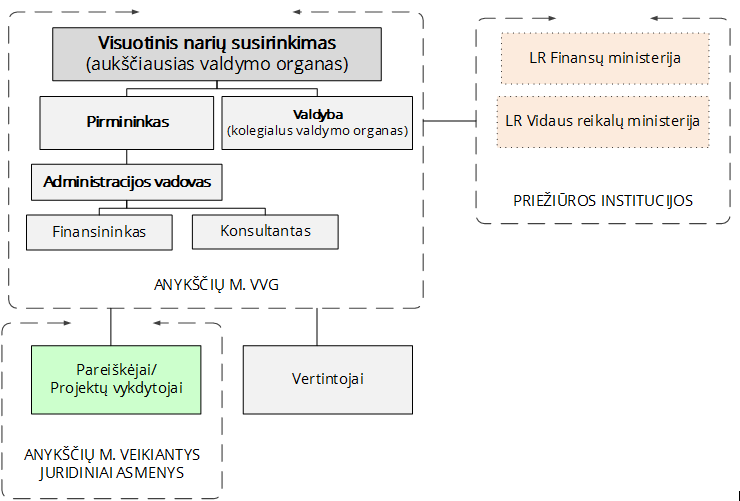 Pav. 2. Organizacinė struktūraAtsakomybės ir funkcijos paaiškintos žemiau esančioje lentelėje:Skyrius. Baigiamosios nuostatos Anykščių miesto VVG, visus dokumentus ir (arba) jų kopijas, susijusias su Strategijos įgyvendinimo administravimu, saugo vadovaujantis Bendrųjų dokumentų saugojimo terminų rodykle, patvirtinta Lietuvos vyriausiojo archyvaro 2011 m. kovo 9 d. įsakymu Nr. V-100 „Dėl Bendrųjų dokumentų saugojimo terminų rodyklės patvirtinimo“. Projektinių pasiūlymų rengėjai ir vietos plėtros projektų vykdytojai, nesutikdama su Anykščių miesto VVG, Ministerijos priimtais sprendimais, veikimu arba neveikimu, susijusiais su vietos plėtros projektinių pasiūlymų įtraukimu/neįtraukimu į Ministerijos siūlomų finansuoti vietos plėtros projektų sąrašus, turi teisę juos apskųsti teisės aktų nustatyta tvarka. Skyrius. Priedų sąrašasAtskirais dokumentais pateikiami šie Strategijos įgyvendinimo aprašo priedai:1 priedas. Kvietimo atrankai forma;2 priedas. Projektinio pasiūlymo forma;3 priedas. Projektinio pasiūlymo vertinimo išvados forma;4 priedas. Metinės/galutinės ataskaitos forma;5 priedas. Vidaus reikalų ministerijos rekomendaciniai vietos plėtros projekto administracinės atitikties, naudos ir kokybės kriterijai;6 priedas. Projektų sąrašo forma;7 priedas. Konfidencialumo ir nešališkumo deklaracijos forma;8 priedas. Stebėsenos ataskaitos forma;9 priedas. Administracinės atitikties vertinimo lentelės forma;10 priedas. Naudos ir kokybės vertinimo lentelės forma;11 priedas. Strategijos įgyvendinimo veiksmų grafiko forma;12 priedas. Patikros ataskaitos forma.___________Anykščių miesto 2016-2020 m. vietos plėtros strategijos įgyvendinimo vidaus tvarkos aprašasDokumento pavadinimasAnykščių miesto 2016-2020 m. vietos plėtros strategijos įgyvendinimo vidaus tvarkos aprašasAnykščių miesto 2016-2020 m. vietos plėtros strategijos įgyvendinimo vidaus tvarkos aprašasRengėjas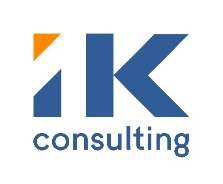 UAB „Informacinės konsultacijos“Užsakovas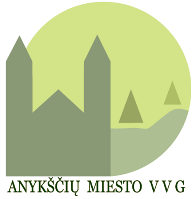 Asociacija „Anykščių miesto vietos veiklos grupė“Paslaugų sutartis2017-04-24 Anykščių miesto 2016-2020 m. Vietos plėtros strategijos įgyvendinimo aprašo ir vietos plėtros projektų atrankos kriterijų parengimo paslaugų sutartis NR. FS170413-12017-04-24 Anykščių miesto 2016-2020 m. Vietos plėtros strategijos įgyvendinimo aprašo ir vietos plėtros projektų atrankos kriterijų parengimo paslaugų sutartis NR. FS170413-1VersijaDataKomentaraiAutoriusv12017.06.09Parengtas ir pateiktas derinimui su Užsakovu dokumentas Sonata Venčkauskienė,UAB „Informacinės konsultacijos“Konfidencialumo lygisNaudotojaiVidutinisAsmenys, atsakingi už Anykščių miesto 2016 – 2020 m vietos plėtros strategijos įgyvendinimą, taip pat įgyvendinimo stebėseną, kontrolę ir priežiūrą - Anykščių miesto VVG nariai, valdyba, darbuotojai ir kiti Anykščių miesto VVG paskirti asmenys, įskaitant paslaugų teikėjus, subtiekėjus.TrumpinysPaaiškinimasAtrankos kriterijaiProjektinių pasiūlymų atrankos administracinės atitikties, naudos ir kokybės kriterijaiAtsakomybės ir funkcijų paskirstymo taisyklėsAtsakomybės ir funkcijų paskirstymo tarp institucijų, įgyvendinant 2014–2020 metų Europos Sąjungos struktūrinių fondų investicijų veiksmų programą, taisyklės, pavirtintos Lietuvos Respublikos Vyriausybės 2014 m. birželio 4 d. nutarimu Nr. 528 „Dėl Atsakomybės ir funkcijų paskirstymo tarp institucijų, įgyvendinant 2014–2020 metų Europos Sąjungos struktūrinių fondų investicijų veiksmų programą“BendruomenėGyvenamosios vietovės bendruomenė apibrėžta Vietos savivaldos įstatymo 3 str. 12 d. – savivaldybės gyvenamosios vietovės (jos dalies arba kelių gyvenamųjų vietovių) gyventojai, susieti bendrais gyvenimo kaimynystėje poreikiais ir interesais ir tenkindami šiuos poreikius ir interesus veikiantys įvairiomis tiesioginio dalyvavimo formomis (susirinkimas, viešas svarstymas, apklausa, veikla per savo atstovus, bendruomeninės organizacijos ir kt.). Sąvoka „bendruomenė“ vartojama, nes iniciatyvos turi išeiti iš apibrėžtos teritorijos bendruomenės narių, šiuo atveju Anykščių miesto.Išvada dėl vietos plėtros projektoAnykščių miesto vietos plėtros projektinio pasiūlymo dėl vietos plėtros projekto įgyvendinimo vertinimo išvadaKomitetasJungtinis vietos plėtros strategijų atrankos komitetasKvietimas atrankaiKvietimas teikti bendruomenių vietos plėtros projektinius pasiūlymusMinisterijaLietuvos Respublikos Vidaus reikalų MinisterijaOrganizacinė struktūraStrategijos įgyvendinimo organizacinė struktūra Projektiniai pasiūlymaiBendruomenės inicijuotų vietos plėtros projektiniai pasiūlymaiProjektų administravimo ir finansavimo taisyklėsProjektų administravimo ir finansavimo taisyklės, patvirtintos Lietuvos Respublikos finansų ministro 2014 m. spalio 8 d. įsakymu Nr. 1K-316 „Dėl Projektų administravimo ir finansavimo taisyklių patvirtinimo“Reglamentas Nr. 1303/20132013 m. gruodžio 17 d. Europos Parlamento ir Tarybos reglamentas (ES) Nr. 1303/2013, kuriuo nustatomos Europos regioninės plėtros fondui, Europos socialiniam fondui, Sanglaudos fondui, Europos žemės ūkio fondui kaimo plėtrai ir Europos jūros reikalų ir žuvininkystės fondui bendros nuostatos ir Europos regioninės plėtros fondui, Europos socialiniam fondui, Sanglaudos fondui ir Europos jūros reikalų ir žuvininkystės fondui taikytinos bendrosios nuostatos ir panaikinamas Tarybos reglamentas (EB) Nr. 1083/2006 (OL 2013, L 347, p. 320)Reglamentas Nr. 1304/20132013 m. gruodžio 17 d. Europos Parlamento ir Tarybos reglamentas (ES) Nr. 1304/2013 dėl Europos socialinio fondo, kuriuo panaikinamas Tarybos reglamentas (EB) Nr. 1081/2006 (OL 2013, L 347, p. 470)StrategijaAnykščių miesto 2016 – 2020 m. vietos plėtros strategija, patvirtinta Lietuvos Respublikos vidaus reikalų ministro 2016 m. liepos 20 d. įsakymu Nr. 1V-505 „Dėl siūlomų atrinkti ir finansuoti pagal 2014–2020 metų Europos Sąjungos fondų investicijų veiksmų programos 8 prioriteto „Socialinės įtraukties didinimas ir kova su skurdu“ priemones Nr. 08.6.1-ESFA-T-910 „Vietos plėtros strategijų įgyvendinimo administravimas“ ir Nr. 08.6.1-ESFA-V-911 „Vietos plėtros strategijų įgyvendinimas“ vietos plėtros strategijų sąrašo sudarymoStrategijos įgyvendinimo aprašasAnykščių miesto 2016-2020 m. vietos plėtros strategijos įgyvendinimo vidaus tvarkos aprašasStrategijų atrankos ir įgyvendinimo taisyklėsVietos plėtros strategijų atrankos ir įgyvendinimo taisyklės, patvirtintos Lietuvos Respublikos vidaus reikalų ministro 2015 m. gruodžio 11 d. įsakymu Nr. 1V-992 „Dėl Vietos plėtros strategijų atrankos ir įgyvendinimo taisyklių patvirtinimo“Veiksmų programa2014–2020 metų Europos Sąjungos fondų investicijų veiksmų programa, patvirtinta Europos Komisijos 2014 m. rugsėjo 8 d. sprendimu Nr. C(2014)Vertinimo ir atrankos aprašasAnykščių miesto vietos plėtros projektinių pasiūlymų vertinimo ir atrankos vidaus tvarkos aprašasVietos plėtros strategijų rengimo taisyklėsVietos plėtros strategijų rengimo taisyklės, patvirtintos Lietuvos Respublikos vidaus reikalų ministro 2015 m. sausio 22 d. įsakymu Nr. 1V-36 „Dėl Vietos plėtros strategijų rengimo taisyklių patvirtinimo“Nr.PavadinimasKomentarasStrategija ir jos pakeitimai (jei tokių yra)Skelbiama „2016 – 2020 m. Anykščių miesto vietos plėtros strategijos“ aktuali redakcija.Anykščių miesto VVG narių sąrašasSkelbiamas Anykščių miesto VVG narių sąrašas (pagal atstovaujamą sektorių), nurodant jų vardus, pavardes ir atstovaujamą sektorių. Asociacijos valdybos narių sąrašasSkelbiamas Anykščių miesto VVG valdybos narių sąrašas, nurodant jų vardus, pavardes ir atstovaujamą sektorių.Asociacijos darbuotojų sąrašasSkelbiamas Anykščių miesto VVG darbuotojų sąrašas, nurodant vardus, pavardes, užimamas pareigas ir kontaktinius duomenis (telefono Nr. ir el. pašto adresą).Anykščių miesto VVG kontaktiniai duomenysSkelbiami Anykščių miesto VVG kontaktiniai duomenys (buveinės adresas, darbo laikas, telefono Nr., el. pašto adresas).Priėmimo į Anykščių miesto VVG tvarkaSkelbiama priėmimo į Anykščių miesto VVG tvarka.Kvietimai teikti Projektinius pasiūlymusSkelbiami kvietimai teikti Projektinius pasiūlymus ir su kvietimais susiję dokumentai.Projektinių pasiūlymų vertinimo rezultataiSkelbiami Projektinių pasiūlymų vertinimo rezultatai.Projektinių pasiūlymų tvirtinimo rezultataiSkelbiami Projektinių pasiūlymų tvirtinimo rezultatai.Vykdomi ProjektaiSkelbiama informacija apie vykdomus Projektus.Įgyvendintus ProjektaiSkelbiama informacija apie įgyvendintus Projektus.Visuotinio narių susirinkimo skelbimai darbotvarkėsSkelbiama informacija apie planuojamus Anykščių miesto VVG visuotinius narių susirinkimus, susijusius su Strategijos įgyvendinimu.Visuotinio narių susirinkimų protokolai ir dalyvių sąrašų kopijosSkelbiama informacija apie vykusius Anykščių miesto VVG visuotinius narių susirinkimus, susijusius su Strategijos įgyvendinimu.Asociacijos valdybos posėdžių kvietimai ir darbotvarkėsSkelbiama informacija apie planuojamus Anykščių miesto VVG valdybos posėdžius.Asociacijos valdybos posėdžių protokolai ir dalyvių sąrašų kopijosSkelbiama informacija apie vykusius Anykščių miesto VVG valdybos posėdžius.Renginių skelbimaiSkelbiama informacija apie planuojamus renginius, susijusius su Strategijos įgyvendinimu.Renginių informacijaSkelbiama informacija apie įvykusius renginius, susijusius su Strategijos įgyvendinimu.NuorodosSkelbiamos nuorodos į Europos Sąjungos ir nacionalinius teisės aktus, reglamentuojančius Strategijų įgyvendinimo tvarką.Papildoma informaciją (jei jos yra)Gali būti skelbiama ir kita, su Strategijos įgyvendinimu susijusi, informacija (jei jos yra).1. TikslasPaskatinti gyventojų ekonominį aktyvumą ir pagerinti įsidarbinimo galimybes Anykščių miestePaskatinti gyventojų ekonominį aktyvumą ir pagerinti įsidarbinimo galimybes Anykščių miestePaskatinti gyventojų ekonominį aktyvumą ir pagerinti įsidarbinimo galimybes Anykščių mieste1. Tikslas1.1. UždavinysSkatinti smulkaus, bendruomeninio ir socialinio verslo kūrimą ir plėtrą Anykščių miesteSkatinti smulkaus, bendruomeninio ir socialinio verslo kūrimą ir plėtrą Anykščių mieste1. Tikslas1.1. Uždavinys1.1.1. veiksmasVietos valdžios, verslo ir bendruomenės bendradarbiavimo pagrindu veikiančio socialinio ir bendruomeninio verslo ir paslaugų klasterio sukūrimas Anykščiuose, išnaudojant sukurtą viešąją infrastruktūrą.1. Tikslas1.1. Uždavinys1.1.2. veiksmasAnykščių miesto gyventojų verslumui didinti (t. y., verslo kūrimui ir pradedamo verslo plėtojimui reikalingiems gebėjimams stiprinti) skirtų iniciatyvų įgyvendinimas, siekiant pagerinti darbingų vietos veiklos grupės teritorijos gyventojų padėtį darbo rinkoje1. Tikslas1.1. Uždavinys1.1.3. veiksmasBendradarbiavimo tinklo tarp Anykščių miesto ir Anykščių rajono VVG teritorijoje veikiančių verslo subjektų sukūrimas siekiant organizuoti mikroverslo logistines sistemas1. Tikslas1.2. UždavinysSuteikti Anykščių miesto gyventojų įsidarbinimui reikalingus įgūdžius ir informacijąSuteikti Anykščių miesto gyventojų įsidarbinimui reikalingus įgūdžius ir informaciją1. Tikslas1.2. Uždavinys1.2.1. veiksmas.Naujų profesinių įgūdžių įgijimas.1. Tikslas1.2. Uždavinys1.2.2. veiksmas.Neaktyvių asmenų įtraukimas į aktyvią profesinę, švietimo ar savanorišką veiklą.2. TikslasPrisidėti prie socialinės atskirties Anykščių mieste mažinimo skatinant socialinių paslaugų plėtrą ir gyventojų bendruomeniškumąPrisidėti prie socialinės atskirties Anykščių mieste mažinimo skatinant socialinių paslaugų plėtrą ir gyventojų bendruomeniškumąPrisidėti prie socialinės atskirties Anykščių mieste mažinimo skatinant socialinių paslaugų plėtrą ir gyventojų bendruomeniškumą2. Tikslas2.1. UždavinysUžtikrinti socialinių paslaugų prieinamumą ir atitikimą gyventojų poreikiams Anykščių miesteUžtikrinti socialinių paslaugų prieinamumą ir atitikimą gyventojų poreikiams Anykščių mieste2. Tikslas2.1. Uždavinys2.1.1. veiksmas.Esamų socialinių paslaugų kokybės užtikrinimas ir naujų gyventojų poreikius atitinkančių socialinių paslaugų plėtra2. Tikslas2.1. Uždavinys2.1.2. veiksmasEfektyvaus gyventojų informavimo apie Anykščių rajone teikiamas socialines ir kitas paslaugas užtikrinimas2. Tikslas2.1. Uždavinys2.1.3. veiksmasPriemonių skirtų pabėgėlių integracijai įgyvendinimasPavadinimasAtsakomybės ir funkcijosVisuotinis narių susirinkimasVietos plėtros strategijos ir jos pakeitimų tvirtinimas;metinių vietos plėtros strategijos ataskaitų tvirtinimas;galutinės vietos plėtros strategijos ataskaitos tvirtinimas.Valdybavietos plėtros projektinių pasiūlymų atrankos kriterijų, jų balų ir vietos plėtros projektinių pasiūlymų vertinimo ir atrankos vidaus tvarkos aprašo tvirtinimas;vietos plėtros projektų vertintojų sąrašo tvirtinimas;vietos plėtros projektinių pasiūlymų vertinimo ataskaitų tvirtinimas;siūlomų finansuoti ir rezervinio projektų sąrašo tvirtinimas (atsižvelgiant į vietos plėtros projektų vertintojų vertinimo ataskaitoje pateiktas vertinimo išvadas);stebėsenos ataskaitų svarstymas ir tvirtinimas;rizikų, susijusių su vietos plėtros įgyvendinimu, valdymas;kitos, su vietos plėtros strategijos įgyvendinimu, susijusios funkcijos.Pirmininkasvadovauja Anykščių miesto VVG;organizuoja Anykščių miesto VVG veiklą;kontroliuoja ir koordinuoja Anykščių miesto VVG visuotinių narių susirinkimų nutarimų, Anykščių miesto VVG valdybos narių ir auditorių pastabų ir pasiūlymų įgyvendinimą;kontroliuoja ir koordinuoja Anykščių miesto VVG dokumentų rengimą ir saugojimą;prižiūri Strategijos įgyvendinimą;prižiūri Strategijos įgyvendinimo stebėseną;pasirašo Asociacijos dokumentus.Administracijos vadovaskvietimų teikti vietos plėtros projektinius pasiūlymus atrankai rengimas ir skelbimas;projektinių pasiūlymų registravimas, bylų formavimas ir archyvavimas;vietos projektų pareiškėjų konsultavimas;vietos projektų įgyvendinimo stebėsena ir stebėsenos ataskaitų rengimas bei teikimas Asociacijos valdybai ir Ministerijai;rizikų nustatymas, registravimas ir jos įtakos mažinimo priemonių įgyvendinimas. Savalaikis Asociacijos valdybos informavimas apie sudėtingas problemas ir rizikas;komunikacija su projektinių pasiūlymų vertintojais, pareiškėjais, Ministerija ir kitais suinteresuotais asmenimis;reikalingų raštų rengimas;projektų patikros vykdymas, išvadų rengimas;atskirų užduočių, susijusių su strategijos įgyvendinimu, vykdymas;lėšų panaudojimo ir veiksmingumo vertinimas ir užtikrinimas;įvairių organizacijų ar asmenų prašymų, pareiškimų, skundų nagrinėjimas pagal leidžiamą kompetenciją;Strategijos viešinimas;kitos, su vietos plėtros strategijos įgyvendinimu, susijusios funkcijos.Asociacijos finansininkasAsociacijos finansinės-buhalterinės apskaitos organizavimas, finansinių dokumentų rengimas, kaupimas, archyvavimas;finansinių operacijų teisėtumo užtikrinimas;vietos projektų įgyvendinimo stebėsena ir periodiškas ataskaitų rengimas;projektų patikros vykdymas, išvadų rengimas;lėšų panaudojimo ir veiksmingumo vertinimas ir užtikrinimas;kitos, su vietos plėtros strategijos įgyvendinimu, susijusios funkcijos.VertintojaiProjektinių pasiūlymų vertinimas;vertinimo išvadų rengimas.